Emberi Erőforrások MinisztériumaKöznevelésért Felelős Államtitkárság1055 Budapest Szalay u. 10-14.Dr. Maruzsa Zoltán államtitkár részéreTisztelt Államtitkár Úr!Az Erzsébet-táborokban kitöltendő kérdőívről szereztünk a tegnapi napon információt tagjaink értesítése alapján. Az ott táborozó, sokszor a legkiszolgáltatottabb helyzetben lévő gyerekektől érzékeny adatokra rákérdező kérdőívet töltetnek ki. Bár a válaszadás elvileg önkéntes és szülői beleegyezéshez kötött, a kérdőívek tartalma több mint aggályos, azok felhasználhatóságáról már nem is beszélve, éppen ezért a PDSZ mielőbbi válaszokat vár Öntől a következő kérdésekre:Milyen kapcsolatban áll a Kopp Mária Intézet az Erzsébet a Kárpát-medencei Gyermekekért Alapítvánnyal?Milyen szakmai testület, milyen elvek mentén, milyen céllal dolgozta ki a táborokban használt kérdőíveket?Milyen formában fogják feldolgozni a kapott adatokat?Mikor, milyen formában fogják nyilvánosságra hozni a felmérés eredményeit?Mi történik a kitöltött kérdőívekkel?Amíg ezekre a kérdésekre nem kapunk választ, a fenti kérdőíveket nem tudjuk másnak tekinteni, mint törvénytelen adatgyűjtésnek vagy olyan provokációnak, amelyről maga az oktatásirányítás sem tud.Kérjük, hogy mielőbb válaszoljanak levelünkre.Budapest, 2020. július 3.Üdvözlettel: 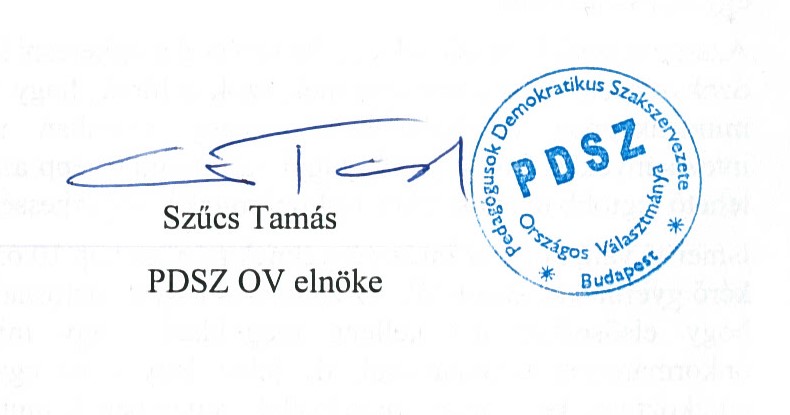 Pedagógusok Demokratikus Szakszervezete1085 Budapest Somogyi Béla u. 20.Levelezési cím: 1444 Budapest Pf. 261.T: (1)214-5842  T/F: (1)266-3464pdsz@t-online.hu      www.pdsz.hu